ADD	RUS/88/1Draft New Resolution [RUS-1]Respect for the rights of Member States and Sector Members in the International Telecommunication Union and respect for fundamental human rightsThe Plenipotentiary Conference of the International Telecommunication Union (Bucharest, 2022),consideringa)	Article 4 of the ITU Constitution, on instruments of the Union;b)	Article 6 of the Constitution, on execution of the instruments of the Union;c)	Article 3 of the Constitution, on rights and obligations of Member States and Sector Members;d)	Article 8 of the Constitution, on the Plenipotentiary Conference;e)	Article 27 of the Constitution, on elected officials and staff of the Union;f)	Resolution 208 (Dubai, 2018) of the Plenipotentiary Conference, on appointment and maximum term of office for chairmen and vice-chairmen of Sector advisory groups, study groups and other groups;g)	Resolution 14 (Rev. Antalya, 2006) of the Plenipotentiary Conference, on recognition of the rights and obligations of all Sector Members of the Union;h)	Resolution 58 (Rev. Busan, 2014) of the Plenipotentiary Conference, on strengthening of relations between ITU and regional telecommunication organizations and regional preparations 
for the Plenipotentiary Conference;i)	Resolution 70 (Rev. Dubai, 2018) of the Plenipotentiary Conference, on mainstreaming a gender perspective in ITU and promotion of gender equality and the empowerment of women through telecommunications/information and communication technologies (ICTs);j)	Resolution 143 (Rev. Guadalajara, 2010) of the Plenipotentiary Conference, on extending the provisions in ITU documents relating to developing countries to apply to countries with economies in transition;k)	Resolution 169 (Rev. Dubai, 2018) of the Plenipotentiary Conference, on admission of academia to participate in the work of the Union;l)	Resolution 198 (Rev. Dubai, 2018) of the Plenipotentiary Conference, on empowerment of youth through telecommunication/ICT;m)	Resolution 99 (Rev. Busan, 2014) of the Plenipotentiary Conference, on status of Palestine in ITU;n)	Article 2 of the Universal Declaration of Human Rights, adopted in United Nations General Assembly Resolution 217 A (III) of 10 December 1948,notinga)	that the Constitution, ITU Convention and Administrative Regulations are binding international instruments and their provisions binding upon all Member States;b)	that Member States affirm their commitment to implement the instruments of the Union in a manner that respects and upholds their human rights obligations;c)	that important purposes of the Union are to maintain and extend international cooperation among all its Member States for the improvement and rational use of telecommunications/ICTs of all kinds;d)	that promoting and enhancing participation of entities and organizations in the activities of the Union and fostering fruitful cooperation and partnership between them and Member States for the fulfilment of the overall objectives as embodied in the purposes of the Union are also important purposes of the Union;e)	that harmonizing the actions of Member States and promoting fruitful and constructive cooperation and partnership between Member States and Sector Members are important to the Union;f)	the paramount consideration in the recruitment of staff and in the determination of the conditions of service shall be the necessity of securing for the Union the highest standards of efficiency, competence and integrity;g)	the importance of encouraging gender-balanced representation in delegations to ITU conferences, assemblies and other meetings, as well as in candidatures for leadership roles;h)	the importance of according high priority to the incorporation of young professionals in the human resources and operations of ITU;i)	that each ITU regional telecommunication organization whose members are attending a radiocommunication assembly (RA), world radiocommunication conference (WRC), world telecommunication standardization assembly (WTSA) or world telecommunication development conference (WTDC) should be encouraged, when assigning positions to individual experienced professionals, to observe fully the principle of equitable geographical distribution among ITU regional telecommunication organizations and the need to promote more efficient participation by the developing countries;j)	that each RA, WRC, WTSA and WTDC shall appoint the chairman and one vice-chairman or more for each study group and, in appointing chairman and vice-chairman, particular consideration shall be given to the requirements of competence and equitable geographical distribution, and to the need to promote more efficient participation by the developing countries,recognizinga)	that candidates for appointment to a post stand on their own behalf, have neutral status, act in the interest of achieving the purposes of the Union and neither request nor receive instructions from any government or authority outside the Union;b)	that everyone is entitled to all rights and freedoms, without distinction of any kind, such as race, colour, sex, language, religion, political or other opinion, national or social origin, citizenship, property, birth or other status;c)	that, however, WTSA-20 and WTDC-22 failed to appoint all chairmen and vice-chairmen nominated by the relevant ITU regional telecommunication organization for posts in advisory groups and study groups, despite the candidates’ fulfilling all the requirements of the Union and contrary to recognizing b) of this resolution;d)	that the candidates nominated by Member States and Sector Members for the posts of chairmen and vice-chairmen of advisory groups and study groups, for appointment at WTSA-20 and WTDC-22, enjoy the full support of the Member States that comprise the regional telecommunication organization concerned and fully comply with the requirements of them in terms of professional level, involvement in the work of the Union, competence, impartiality, inclusivity and high moral character;e)	that the provisions of the Constitution, Convention, Administrative Regulations and other instruments of the Union shall not be interpreted in a manner that could discriminate against Member States, Sector Members, Academia and representatives thereof in the work of the Union;f)	that the decisions of a WRC, WTSA and WTDC shall in all circumstances be in conformity with the Constitution, Convention and Administrative Regulations,resolvesthat, in order to safeguard the human rights of candidates nominated by Member States, Sector Members and, where appropriate, ITU regional telecommunication organizations for the posts of elected officials, members of the Radio Regulations Board, chairmen and vice-chairmen of conferences, assemblies, Council working groups and expert groups and Sector advisory groups, study groups and other working bodies, and the rights of Member States and Sector Members to stand for election and nominate candidates:1)	no Member State, Sector Member, Academia or any other member of the Union admitted to participate in work in accordance with the Constitution, Convention and/or decisions of the Plenipotentiary Conference shall be deprived of rights on any grounds, except as provided by the Constitution and Convention;2)	no candidate nominated in accordance with the rules of the Union shall be discriminated against on any grounds, such as race, colour, sex, language, religion, political or other opinion, citizenship, national or social origin, property, birth or other status,instructs the advisory groups of the Telecommunication Standardization Sector and the Telecommunication Development Sectorto appoint at its first meeting following the closing of this 2022 Plenipotentiary Conference the vice-chairmen of the advisory groups and study groups that were nominated by Member States and, where appropriate, endorsed by a regional telecommunication organization and were not appointed at the WTSA and WTDC in 2022,instructs the 2024 world telecommunication standardization assemblyto consider the issue of the appointment of the chairmen of ITU Telecommunication Standardization Sector study groups in view of the discussions held during WTSA-20 and the requirements of this resolution,instructs the World Radiocommunication Conference, the World Telecommunication Standardization Assembly, the World Telecommunication Development Conference, the Radiocommunication Assemblyto be guided by this resolution in the appointment of candidates,instructs the Secretary-Generalto take appropriate measures for the implementation of this resolution, and report to the annual sessions of the Council and future plenipotentiary conferences on the implementation of this resolution.______________Plenipotentiary Conference (PP-22)
Bucharest, 26 September – 14 October 2022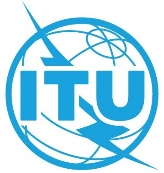 PLENARY MEETINGDocument 88-E5 September 2022Original: RussianRussian FederationRussian Federationdraft new PP-22 resolution [RUS-1]draft new PP-22 resolution [RUS-1]RESPECT FOR THE RIGHTS OF MEMBER STATES AND SECTOR MEMBERS IN THE INTERNATIONAL TELECOMMUNICATION UNION AND RESPECT FOR 
FUNDAMENTAL HUMAN RIGHTSRESPECT FOR THE RIGHTS OF MEMBER STATES AND SECTOR MEMBERS IN THE INTERNATIONAL TELECOMMUNICATION UNION AND RESPECT FOR 
FUNDAMENTAL HUMAN RIGHTSSummaryThe Russian Federation is proposing this draft new resolution on respect for the rights of Member States and Sector Members in the International Telecommunication Union and respect for fundamental human rights in order to safeguard the human rights of candidates nominated by Member States, Sector Members and, where appropriate, ITU regional telecommunication organizations for posts of elected officials, members of the Radio Regulations Board, chairmen and vice-chairmen of conferences, assemblies, ITU Council working groups and expert groups and ITU Sector advisory groups, study groups and other working bodies, and the rights of Member States and Sector Members to stand for election and nominate candidates.ProposalIt is proposed that the 2022 Plenipotentiary Conference consider the draft new resolution on respect for the rights of Member States and Sector Members in the International Telecommunication Union and respect for fundamental human rights with a view to its adoption.